Course:Course:Land ConsolidationLand ConsolidationLand ConsolidationLand ConsolidationLand ConsolidationLand ConsolidationLand ConsolidationLand ConsolidationLand ConsolidationCourse id:Course id:Land ConsolidationLand ConsolidationLand ConsolidationLand ConsolidationLand ConsolidationLand ConsolidationLand ConsolidationLand ConsolidationLand ConsolidationNumber of ECTS: 7Number of ECTS: 7Land ConsolidationLand ConsolidationLand ConsolidationLand ConsolidationLand ConsolidationLand ConsolidationLand ConsolidationLand ConsolidationLand ConsolidationTeacher:Teacher:Pavel P. Benka PhD.Pavel P. Benka PhD.Pavel P. Benka PhD.Pavel P. Benka PhD.Pavel P. Benka PhD.Pavel P. Benka PhD.Pavel P. Benka PhD.Pavel P. Benka PhD.Pavel P. Benka PhD.Course statusCourse statusElectiveElectiveElectiveElectiveElectiveElectiveElectiveElectiveElectiveNumber of active teaching classes (weekly)Number of active teaching classes (weekly)Number of active teaching classes (weekly)Number of active teaching classes (weekly)Number of active teaching classes (weekly)Number of active teaching classes (weekly)Number of active teaching classes (weekly)Number of active teaching classes (weekly)Number of active teaching classes (weekly)Number of active teaching classes (weekly)Number of active teaching classes (weekly)Lectures:2Lectures:2Practical classes:2Practical classes:2Practical classes:2Other teaching types:Other teaching types:Study research work:Study research work:Other classes:Other classes:Precondition coursesPrecondition coursesNoneNoneNoneNoneNoneNoneNoneNoneNoneEducational goalObtaining knowledge on purpose and types of measures in land consolidation, implementation of the principles of land consolidations, the potential positive and negative effects of implemented measures and benefits of land consolidation.Educational goalObtaining knowledge on purpose and types of measures in land consolidation, implementation of the principles of land consolidations, the potential positive and negative effects of implemented measures and benefits of land consolidation.Educational goalObtaining knowledge on purpose and types of measures in land consolidation, implementation of the principles of land consolidations, the potential positive and negative effects of implemented measures and benefits of land consolidation.Educational goalObtaining knowledge on purpose and types of measures in land consolidation, implementation of the principles of land consolidations, the potential positive and negative effects of implemented measures and benefits of land consolidation.Educational goalObtaining knowledge on purpose and types of measures in land consolidation, implementation of the principles of land consolidations, the potential positive and negative effects of implemented measures and benefits of land consolidation.Educational goalObtaining knowledge on purpose and types of measures in land consolidation, implementation of the principles of land consolidations, the potential positive and negative effects of implemented measures and benefits of land consolidation.Educational goalObtaining knowledge on purpose and types of measures in land consolidation, implementation of the principles of land consolidations, the potential positive and negative effects of implemented measures and benefits of land consolidation.Educational goalObtaining knowledge on purpose and types of measures in land consolidation, implementation of the principles of land consolidations, the potential positive and negative effects of implemented measures and benefits of land consolidation.Educational goalObtaining knowledge on purpose and types of measures in land consolidation, implementation of the principles of land consolidations, the potential positive and negative effects of implemented measures and benefits of land consolidation.Educational goalObtaining knowledge on purpose and types of measures in land consolidation, implementation of the principles of land consolidations, the potential positive and negative effects of implemented measures and benefits of land consolidation.Educational goalObtaining knowledge on purpose and types of measures in land consolidation, implementation of the principles of land consolidations, the potential positive and negative effects of implemented measures and benefits of land consolidation.Educational outcomesStudents will apply the acquired knowledge in the field of land consolidation in future professional work and solving engineering problem.Educational outcomesStudents will apply the acquired knowledge in the field of land consolidation in future professional work and solving engineering problem.Educational outcomesStudents will apply the acquired knowledge in the field of land consolidation in future professional work and solving engineering problem.Educational outcomesStudents will apply the acquired knowledge in the field of land consolidation in future professional work and solving engineering problem.Educational outcomesStudents will apply the acquired knowledge in the field of land consolidation in future professional work and solving engineering problem.Educational outcomesStudents will apply the acquired knowledge in the field of land consolidation in future professional work and solving engineering problem.Educational outcomesStudents will apply the acquired knowledge in the field of land consolidation in future professional work and solving engineering problem.Educational outcomesStudents will apply the acquired knowledge in the field of land consolidation in future professional work and solving engineering problem.Educational outcomesStudents will apply the acquired knowledge in the field of land consolidation in future professional work and solving engineering problem.Educational outcomesStudents will apply the acquired knowledge in the field of land consolidation in future professional work and solving engineering problem.Educational outcomesStudents will apply the acquired knowledge in the field of land consolidation in future professional work and solving engineering problem.Course contentBasic settings of spatial planning, legal basis, purpose and goal of spatial plan. Types, purpose and objective of the implementation of measures in land consolidation. A method of performing consolidations, possession or use of land consolidation cultures. Types of improving the conditions of agricultural production land management. Indirect effects of land consolidation. The advantage of the unique creation and implementation of land consolidation project planning more neighboring cadastral units. The immediate effects of consolidations. Advantages of the unique creation and implementation of land consolidation project planning permanent facilities restricted area.Course contentBasic settings of spatial planning, legal basis, purpose and goal of spatial plan. Types, purpose and objective of the implementation of measures in land consolidation. A method of performing consolidations, possession or use of land consolidation cultures. Types of improving the conditions of agricultural production land management. Indirect effects of land consolidation. The advantage of the unique creation and implementation of land consolidation project planning more neighboring cadastral units. The immediate effects of consolidations. Advantages of the unique creation and implementation of land consolidation project planning permanent facilities restricted area.Course contentBasic settings of spatial planning, legal basis, purpose and goal of spatial plan. Types, purpose and objective of the implementation of measures in land consolidation. A method of performing consolidations, possession or use of land consolidation cultures. Types of improving the conditions of agricultural production land management. Indirect effects of land consolidation. The advantage of the unique creation and implementation of land consolidation project planning more neighboring cadastral units. The immediate effects of consolidations. Advantages of the unique creation and implementation of land consolidation project planning permanent facilities restricted area.Course contentBasic settings of spatial planning, legal basis, purpose and goal of spatial plan. Types, purpose and objective of the implementation of measures in land consolidation. A method of performing consolidations, possession or use of land consolidation cultures. Types of improving the conditions of agricultural production land management. Indirect effects of land consolidation. The advantage of the unique creation and implementation of land consolidation project planning more neighboring cadastral units. The immediate effects of consolidations. Advantages of the unique creation and implementation of land consolidation project planning permanent facilities restricted area.Course contentBasic settings of spatial planning, legal basis, purpose and goal of spatial plan. Types, purpose and objective of the implementation of measures in land consolidation. A method of performing consolidations, possession or use of land consolidation cultures. Types of improving the conditions of agricultural production land management. Indirect effects of land consolidation. The advantage of the unique creation and implementation of land consolidation project planning more neighboring cadastral units. The immediate effects of consolidations. Advantages of the unique creation and implementation of land consolidation project planning permanent facilities restricted area.Course contentBasic settings of spatial planning, legal basis, purpose and goal of spatial plan. Types, purpose and objective of the implementation of measures in land consolidation. A method of performing consolidations, possession or use of land consolidation cultures. Types of improving the conditions of agricultural production land management. Indirect effects of land consolidation. The advantage of the unique creation and implementation of land consolidation project planning more neighboring cadastral units. The immediate effects of consolidations. Advantages of the unique creation and implementation of land consolidation project planning permanent facilities restricted area.Course contentBasic settings of spatial planning, legal basis, purpose and goal of spatial plan. Types, purpose and objective of the implementation of measures in land consolidation. A method of performing consolidations, possession or use of land consolidation cultures. Types of improving the conditions of agricultural production land management. Indirect effects of land consolidation. The advantage of the unique creation and implementation of land consolidation project planning more neighboring cadastral units. The immediate effects of consolidations. Advantages of the unique creation and implementation of land consolidation project planning permanent facilities restricted area.Course contentBasic settings of spatial planning, legal basis, purpose and goal of spatial plan. Types, purpose and objective of the implementation of measures in land consolidation. A method of performing consolidations, possession or use of land consolidation cultures. Types of improving the conditions of agricultural production land management. Indirect effects of land consolidation. The advantage of the unique creation and implementation of land consolidation project planning more neighboring cadastral units. The immediate effects of consolidations. Advantages of the unique creation and implementation of land consolidation project planning permanent facilities restricted area.Course contentBasic settings of spatial planning, legal basis, purpose and goal of spatial plan. Types, purpose and objective of the implementation of measures in land consolidation. A method of performing consolidations, possession or use of land consolidation cultures. Types of improving the conditions of agricultural production land management. Indirect effects of land consolidation. The advantage of the unique creation and implementation of land consolidation project planning more neighboring cadastral units. The immediate effects of consolidations. Advantages of the unique creation and implementation of land consolidation project planning permanent facilities restricted area.Course contentBasic settings of spatial planning, legal basis, purpose and goal of spatial plan. Types, purpose and objective of the implementation of measures in land consolidation. A method of performing consolidations, possession or use of land consolidation cultures. Types of improving the conditions of agricultural production land management. Indirect effects of land consolidation. The advantage of the unique creation and implementation of land consolidation project planning more neighboring cadastral units. The immediate effects of consolidations. Advantages of the unique creation and implementation of land consolidation project planning permanent facilities restricted area.Course contentBasic settings of spatial planning, legal basis, purpose and goal of spatial plan. Types, purpose and objective of the implementation of measures in land consolidation. A method of performing consolidations, possession or use of land consolidation cultures. Types of improving the conditions of agricultural production land management. Indirect effects of land consolidation. The advantage of the unique creation and implementation of land consolidation project planning more neighboring cadastral units. The immediate effects of consolidations. Advantages of the unique creation and implementation of land consolidation project planning permanent facilities restricted area.Teaching methodsLectures, Practical classes, ConsultationsTeaching methodsLectures, Practical classes, ConsultationsTeaching methodsLectures, Practical classes, ConsultationsTeaching methodsLectures, Practical classes, ConsultationsTeaching methodsLectures, Practical classes, ConsultationsTeaching methodsLectures, Practical classes, ConsultationsTeaching methodsLectures, Practical classes, ConsultationsTeaching methodsLectures, Practical classes, ConsultationsTeaching methodsLectures, Practical classes, ConsultationsTeaching methodsLectures, Practical classes, ConsultationsTeaching methodsLectures, Practical classes, ConsultationsKnowledge evaluation (maximum 100 points)Knowledge evaluation (maximum 100 points)Knowledge evaluation (maximum 100 points)Knowledge evaluation (maximum 100 points)Knowledge evaluation (maximum 100 points)Knowledge evaluation (maximum 100 points)Knowledge evaluation (maximum 100 points)Knowledge evaluation (maximum 100 points)Knowledge evaluation (maximum 100 points)Knowledge evaluation (maximum 100 points)Knowledge evaluation (maximum 100 points)Pre-examination obligationsPre-examination obligationsPre-examination obligationsMandatoryPointsPointsFinal exam Final exam MandatoryMandatoryPointsLecture attendanceLecture attendanceLecture attendanceYes1515Term paperTerm paperTerm paperYes3535Oral part of the examOral part of the examYesYes50Literature Literature Literature Literature Literature Literature Literature Literature Literature Literature Literature Ord.AuthorAuthorTitleTitleTitlePublisherPublisherPublisherPublisherYear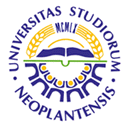 UNIVERSITY OF NOVI SADFACULTY OF AGRICULTURE 21000 NOVI SAD, TRG DOSITEJA OBRADOVIĆA 8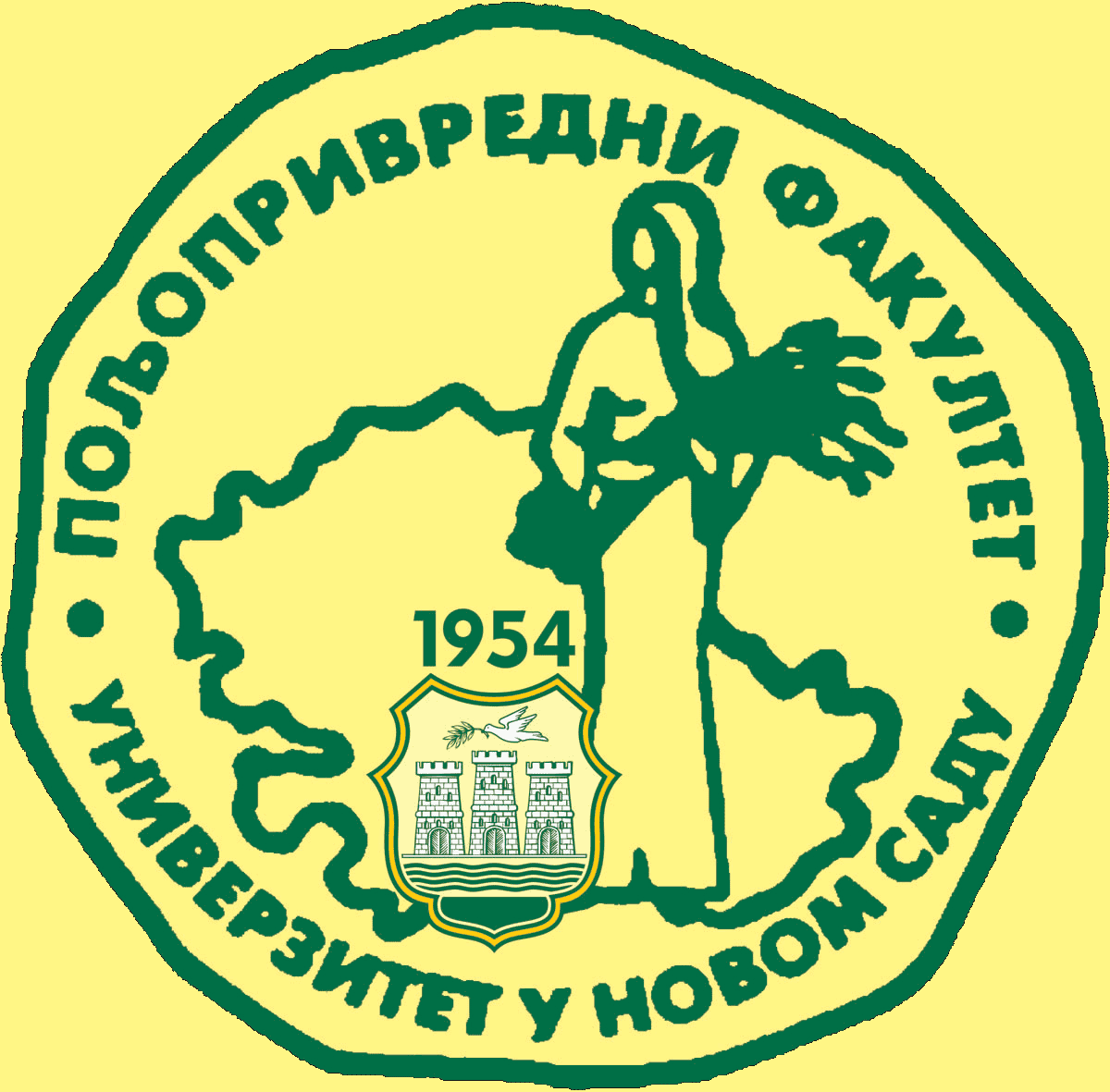 Study Programme AccreditationUNDERGRADUATE ACADEMIC STUDIES            WATER MANAGEMENTTable 5.2 Course specificationTable 5.2 Course specificationTable 5.2 Course specification